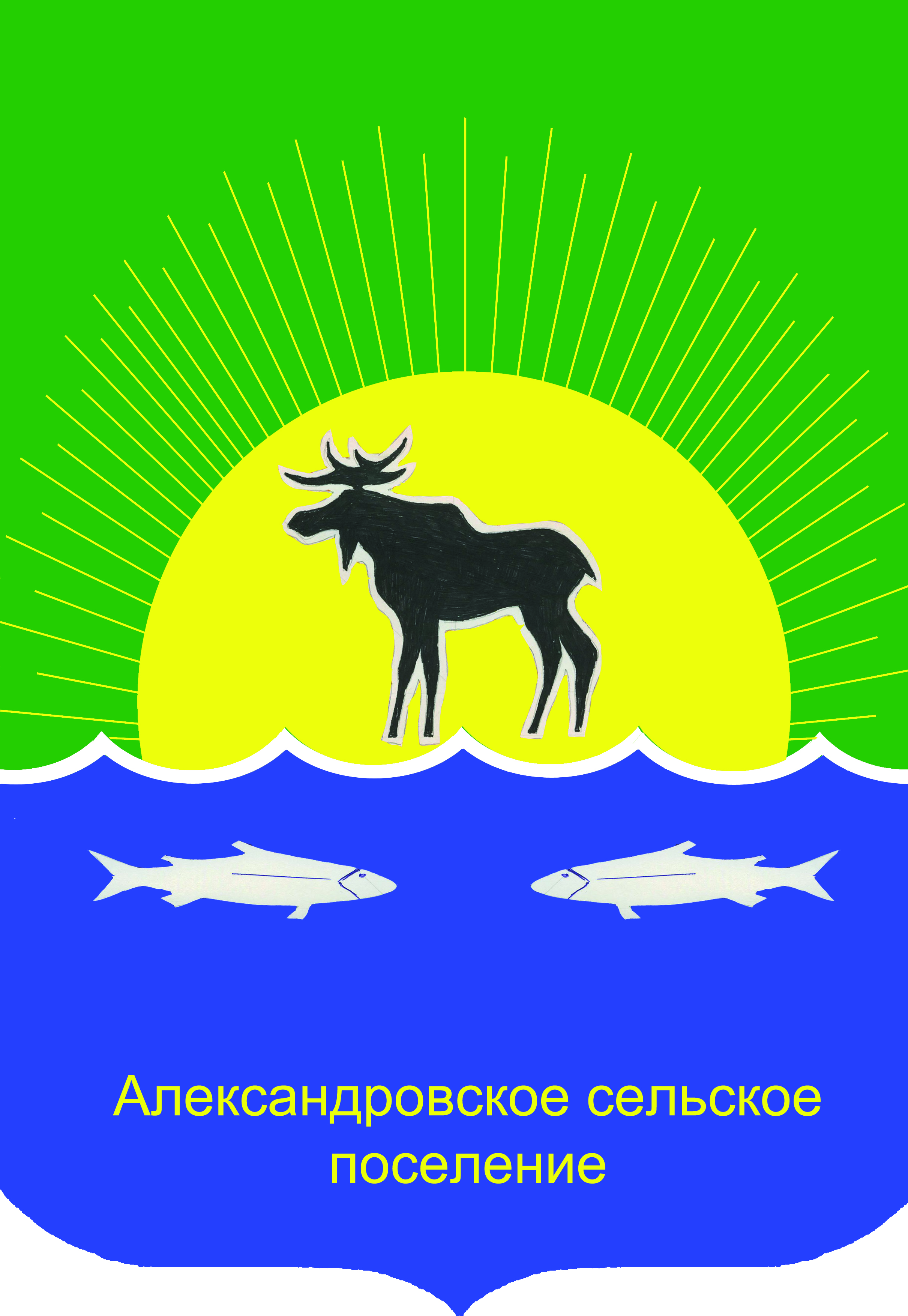 АДМИНИСТРАЦИЯ АЛЕКСАНДРОВСКОГО СЕЛЬСКОГО ПОСЕЛЕНИЯПОСТАНОВЛЕНИЕ«16» декабря 2021г                                                                                                  №  412О внесении изменений в постановление Александровского сельского поселения от 03.08.2020 № 210 «Об утверждениимуниципальной программы «Благоустройство Александровского  сельского  поселения на 2021 - 2024 годы»В целях приведения объемов финансирования из средств местного, районного и областного бюджетов на 2017-2020 годы в соответствии с решением Совета поселения от 24.11.2021 № 297-21-52П «О внесении изменений в решение Совета Александровского сельского поселения от 25.12.2020 №239-20-40п «О бюджете муниципального образования «Александровского сельского поселения» на 2021 год и плановый период 2022 и 2023 годов»ПОСТАНОВЛЯЮ:	1.Внести в постановление Администрации Александровского сельского поселения от 03.08.2020 № 210 «Об утверждении муниципальной программы «Благоустройство Александровского сельского поселения на 2021 - 2024 годы» следующие изменения:2.В паспорте программы раздел «Объем финансирования муниципальной Программы» изложить в новой редакции:- раздел 5. «Объемы финансирования муниципальной Программы «Благоустройство Александровского сельского поселения на 2021-2024 годы» изложить в новой редакции, согласно приложения.2.Настоящее постановление подлежит официальному обнародованию в установленном законодательством порядке.3.Контроль за исполнением настоящего постановления оставляю за собой. Глава Александровского сельского поселения       	     Подпись		Д.В. ПьянковТкаченко Е.В.83825525510Объемы финансирования муниципальной Программы "Благоустройство Александровского сельского поселения на 2021-2024 годы"Объем финансирования муниципальной ПрограммыОбъем финансирования муниципальной Программы составляет:18 120,802 тыс. руб., в том числе:2021 г. – 5 199,352 тыс. руб. Бюджет поселения             2022 г. – 3 533,725 тыс. руб. Бюджет поселения              2023 г. – 3 583,725 тыс. руб. Бюджет поселения2024 г. – 5 810 тыс. руб. Бюджет поселенияНаименование Источники  Финансирование по годам (тыс. руб.)Финансирование по годам (тыс. руб.)Финансирование по годам (тыс. руб.)Финансирование по годам (тыс. руб.)Финансирование по годам (тыс. руб.)Финансирование по годам (тыс. руб.)Финансирование по годам (тыс. руб.)Итого:Мероприятия муниципальной программыфинансирования 2021 год 2021 год 2022 год 2023 год 2023 год 2024 год2024 годОрганизация ликвидации несанкционированных свалок в поселении, береговой полосы и прилегающей к селу лесной зоныБюджет поселения129.793129.793100100100180180509.793Уличное освещение и содержание приборов уличного освещенияБюджет поселения1656,2001656,200130013001300126012605516,2Замена опор и комплектующих ЛЭПБюджет поселения97,27097,270200200200100100597,270Содержание мест захороненияБюджет поселения93,78493,784100100100120120413,784Очистка и ремонт дренажной системы и ливневой канализацииБюджет поселения250.0250.0100100100140140590.0Расходы по содержанию и уборке объектов благоустройства сельского поселенияБюджет поселения552,792552,792160160160105105977,792Содержание ледового городкаБюджет поселения00000350350350Транспортные услугиБюджет поселения2002001001001007070470Разработка проектов по организации проектов дорожного движенияБюджет поселения00000100100100Снос аварийных домов, вывоз строительного мусораБюджет поселения100100100100100200200500Расходы на обеспечение горюче-смазочными материаламиБюджет поселения109,915109,915100100100110110419,915Проведение конкурса по благоустройству, озеленению и санитарному содержанию жилого фонда, прилегающих к нему территорий, а также территорий предприятий Александровского сельского поселения»Бюджет поселения35353535353535140Содержание сквера и фонтанаБюджет поселения424.790424.7901001001005005001124.790Софинансирование по проекту «Инициативное бюджетирование»Бюджет поселения00100100100100100300Расходы на содержание рабочих по благоустройствуБюджет поселения1387,8071387,8071038,7251088,7251088,725235023505865,257Приобретение елиБюджет поселения122,0122,0122,0Выполнение топографической съёмки объекта: детская игровая площадка площадью 335 кв.м., находящаяся по адресу: Томская область, с.Александровское, ул.Молодёжная, земельный участок № 22/1Бюджет поселения20,020,020,0Установка ограждения для мусорных контейнеров в с.Александровское, Александровского района,Томской области.Бюджет поселения120,0120,0120,0ИТОГО:5199,3525199,3523533,7253583,7253583,7255810581018126,802